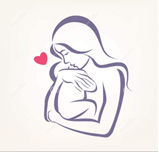 ПОСОБИЯ ГРАЖДАНАМ, ИМЕЮЩИМ ДЕТЕЙ:ОБЛАСТНОЕ ЕДИНОВРЕМЕННОЕ ПОСОБИЕ ПРИ РОЖДЕНИИ РЕБЕНКАПраво на областное единовременное пособие при рождении (усыновлении в возрасте до 3 лет) ребенка имеет один из родителей (усыновителей), либо опекун.Пособие назначается в УСЗН по месту жительства одного из родителей (либо опекуна), как работающим, так и не работающим гражданам, при условии совместного проживания с ребенком на территории Челябинской области.Размер пособия: 6360 рублей. Срок обращения: не позднее 12 месяцев со дня рождения (усыновления) ребенка.Для подачи заявления наведите камеру телефона на QR-код: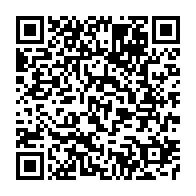 ЕЖЕМЕСЯЧНАЯ ДЕНЕЖНАЯ ВЫПЛАТА, НАЗНАЧАЕМАЯ В СЛУЧАЕ РОЖДЕНИЯ  (УСЫНОВЛЕНИЯ) ВТОРОГО РЕБЕНКАЕДВ назначается гражданам РФ, проживающим и зарегистрированным на территории Челябинской области на детей, рожденных вторыми начиная с 01.01.2022;Среднедушевой доход семьи  в 2023 году не должен превышать 29 932 рубля на каждого члена семьи;Доход семьи учитывается за 12 месяцев, предшествующих 1 месяцу до месяца подачи заявления.Обязательна занятость отца ребенка на дату подачи заявления.  В  случае если отец ребенка не работает и осуществляет  уход за ребенком до трёх лет, требуется занятость  матери ребенка.Размер – 7070 рублей.ЕДВ назначается с  месяца рождения ребенка, если обращение последовало не позднее трех месяцев
с месяца рождения, в иных случаях – с месяца обращения и на срок по месяц достижения ребенком возраста одного года.Заявление на выплату можно подать через Многофункциональный центр.ПОСОБИЕ НА РЕБЕНКАПраво на пособие имеет один из родителей (усыновителей) на каждого рожденного (усыновленного) и совместно проживающего с ним ребенка до достижения им возраста 16 лет (на учащегося общеобразовательного учреждения (школы) – до окончания им обучения, но не более чем до достижения возраста 18 лет) в семьях со среднедушевым доходом, размер, которого не превышает величину прожиточного минимума (далее – ПМ) Челябинской области (13 730 рублей). Размер:- базовый: – 352 руб.- на детей разыскиваемых родителей и детей военнослужащих по призыву –      528,00 руб.; -на детей одиноких матерей и детей-инвалидов – 704,00 руб.-на детей-инвалидов,  воспитываемых одиноким трудоустроенным родителем:    14 140 рублей.Пособие назначается с месяца рождения ребенка, если обращение за ним последовало не позднее 6 месяцев. При обращении по истечении 6 месяцев с месяца рождения ребенка, пособие назначается за истекшее время, но не более чем за 6 месяцев до месяца подачи заявления. Пособие назначается с месяца возникновения права до 16 лет.Пособие не назначается и не выплачивается родителю (усыновителю, опекуну, попечителю), получающему на этого же ребенка иные пособия в соответствии с федеральным законодательством и (или) законодательством Челябинской области, такие как: ежемесячную выплату в связи с рождением (усыновлением) первого ребенка; ЕДВ на второго ребенка; ЕДВ на третьего ребенка и (или) последующих детей до достижения ребенком возраста 3 лет; ЕДВ на ребенка в возрасте от 3 до 7 лет включительно; ЕДВ на ребенка в возрасте от 8 до 17 лет; ежемесячное пособие в связи с рождением и воспитанием ребенка.Для подачи заявления наведите камеру телефона на QR-код: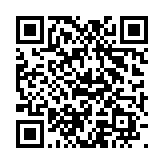 МНОГОДЕТНЫМ СЕМЬЯМ:ОБЛАСТНОЙ МАТЕРИНСКИЙ (СЕМЕЙНЫЙ) КАПИТАЛОБЛАСТНОЙ МАТЕРИНСКИЙ (СЕМЕЙНЫЙ) КАПИТАЛПраво на областной материнский (семейный) капитал возникает однократно у женщин, родивших (усыновивших) третьего ребенка или последующих детей, начиная с 1 января 2012 года, если ранее они не воспользовались таким правом.При этом право на отца распространяется только в случае утраты права у матери детей.Право имеют семьи с тремя и более детьми, среднедушевой доход которых не превышает двукратную величину ПМ (29 932 рубля)
на каждого члена семьи.С 2023 года размер регионального капитала составляет 123 302 рубля.Средства ОМК могут использоваться:после исполнения ребенку 6 месяцев:- погашение основного долга и уплату процентов по кредитам или займам на приобретение жилого помещения, включая ипотечные кредиты;- приобретение товаров и услуг для детей-инвалидов; на подключение (технологическое присоединение) объекта индивидуального жилищного строительства к сети газораспределения, централизованным системам водоснабжения и (или) водоотведения, устройство бытовых колодцев и скважин для целей водоснабжения объекта индивидуального жилищного строительства;- ремонт электропроводки, электрического оборудования, необходимого для эксплуатации электропроводки, и (или) системы печного отопления объекта индивидуального жилищного строительствапосле исполнения ребенку 3 лет:- на оплату обучения детей;- на оплату проживания в общежитии в период обучения; - на оплату медицинских услуг родителям и детям: (в т.ч. оплату стоимости проезда на воздушном, железнодорожном, водном транспорте;- на приобретение садовых или огородных земельных участков, а также садовых домов;- на строительство, реконструкцию объекта индивидуального жилищного строительства;- возмещение части затрат по оплате стоимости путевок в организации отдыха детей и их оздоровления (но не более 10 % от стоимости приобретенной путевки).Для подачи заявления наведите камеру телефона на QR-код: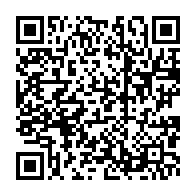 ЕЖЕМЕСЯЧНАЯ ДЕНЕЖНАЯ ВЫПЛАТА ПРИ РОЖДЕНИИ ТРЕТЬЕГО И (ИЛИ)   ПОСЛЕДУЮЩИХ ДЕТЕЙ ДО ДОСТИЖЕНИЯ РЕБЕНКОМ ВОЗРАСТА ТРЕХ ЛЕТНа детей, рожденных до 01.01.2023 г. заявители вправе обратиться в управление социальной защиты населения по месту жительства (прописки) для получения пособия по старым нормам (т.е. с критерием нуждаемости семьи 2ПМ для трудоспособного населения и без применения имущественного критерия) либо обратиться в Социальный Фонд России (ранее – Пенсионный фонд РФ) за назначением ежемесячного пособия в связи с рождением и воспитанием ребенка (так называемое «единое» пособие).Право на ЕДВ через УСЗН имеют малообеспеченные семьи, с льготным статусом «многодетные» (подтверждается удостоверением) имеющие на своем содержании трех и более детей, среднедушевой доход которых не превышает 2-кратную величину ПМ (29 932 рубля). К тому же обязательным условием является наличие занятости у отца ребенка.С 2023 года размер ЕДВ составляет 14 140 рублей. Для подачи заявления наведите камеру телефона на QR-код: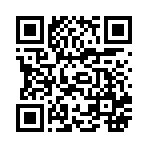 ЕЖЕМЕСЯЧНАЯ ДЕНЕЖНАЯ ВЫПЛАТА ПО ОПЛАТЕ ЖИЛОГО ПОМЕЩЕНИЯ И КОММУНАЛЬНЫХ УСЛУГ МНОГОДЕТНОЙ СЕМЬЕВыплата предоставляется многодетной малообеспеченной семье со среднедушевым доходом ниже величины прожиточного минимума (13 730 рублей на человека), имеющей на своем содержании трех и более детей и постоянно проживающей на территории Челябинской области. Статус многодетной семьи с тремя детьми сохраняется на срок до окончания старшим ребенком обучения по очной форме, но не более, чем до достижения им возраста 23 лет. С 2023 года размер выплаты составляет 1 492 рубля в месяц.Для подачи заявления наведите камеру телефона на QR-код: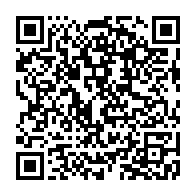 